SNP Memo 2022-2023-07
COMMONWEALTH of VIRGINIA 
Department of Education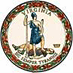 DATE: July 15, 2022TO: Directors, Supervisors, and Contact Persons AddressedFROM: Sandra C. Curwood, PhD, RDN, SandySUBJECT: Consolidated Appropriations Act, 2022: Effect on Child Nutrition ProgramsThe purpose of this memorandum is to alert program operators of four provisions included in the Consolidated Appropriations Act, 2022 (PL 117-103) that impact school and child nutrition programs and to assist in planning for school year (SY) 2022–2023. The four provisions are vegetable crediting in the School Breakfast Program (SBP), approval to serve 1% low-fat flavored milk for children older than six in all programs, restriction of poultry procurement from China, and the requirement to complete the Paid Lunch Equity (PLE) Tool for school food authorities (SFAs) with a negative fund balance. This memo is for informational purposes only; no action is required at this time. The U.S. Department of Agriculture (USDA) Policy Memo SP 08-2022, CACFP 07-2022, SFSP 03-2022 highlights these four sections in the Appropriations Act. SFAs participating in the SBP may credit any vegetable offered, including potatoes and other starchy vegetables, in place of fruit or without including vegetables from other subgroups in the weekly menus. This flexibility is in place for SY 2022–2023.Low-fat flavored milk can be served in SY 2022–2023. The July 1, 2022, implementation of the transitional meal pattern standards allow low-fat flavored milk for children six and older in the SBP, the National School Lunch Program, the At Risk portion of the Child and Adult Care Food Program, and the Special Milk Program. The prohibition on the use of federal funds to procure raw or processed poultry products imported from the People’s Republic of China for use in child nutrition programs is extended through September 30, 2022.SFAs with a negative balance in the nonprofit school food service account as of December 31, 2021, are required to establish lunch prices for participants who do not qualify for free or reduced-price meals. For more information on paid lunch equity, please see SNP Director’s Memo 2021-2022-39, Submission of the Annual Application for School Year 2022–2023. For More Information Please contact your assigned SNP regional specialist with questions or for more information. SCC/CEJ/rd